Nel modulo della dichiarazione (CU, 730, UNICO) trovi il riquadro dedicato alla destinazione del 5x1000.Metti una firma e il nostro codice fiscale 05996320486. Stampa il promemoria e portalo con te.CERTIFICAZIONE UNICA (CU)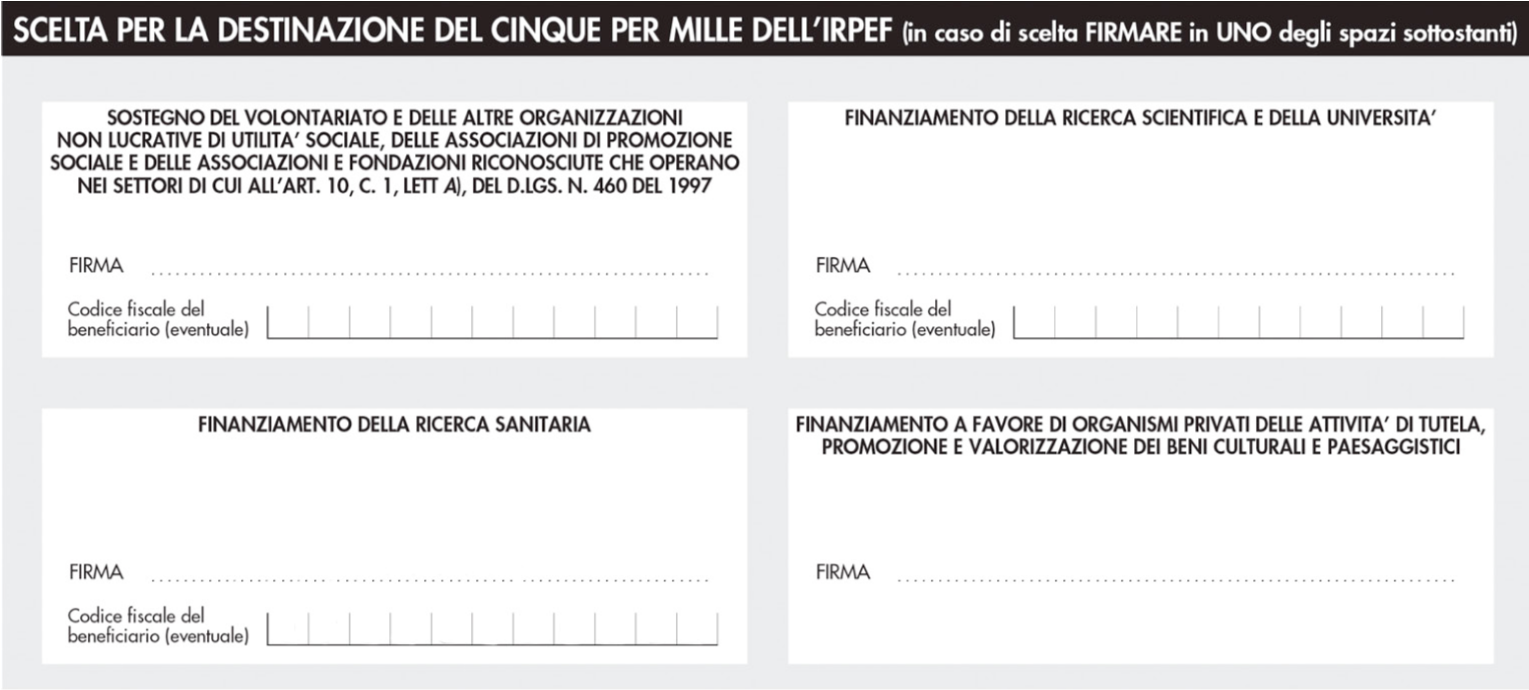 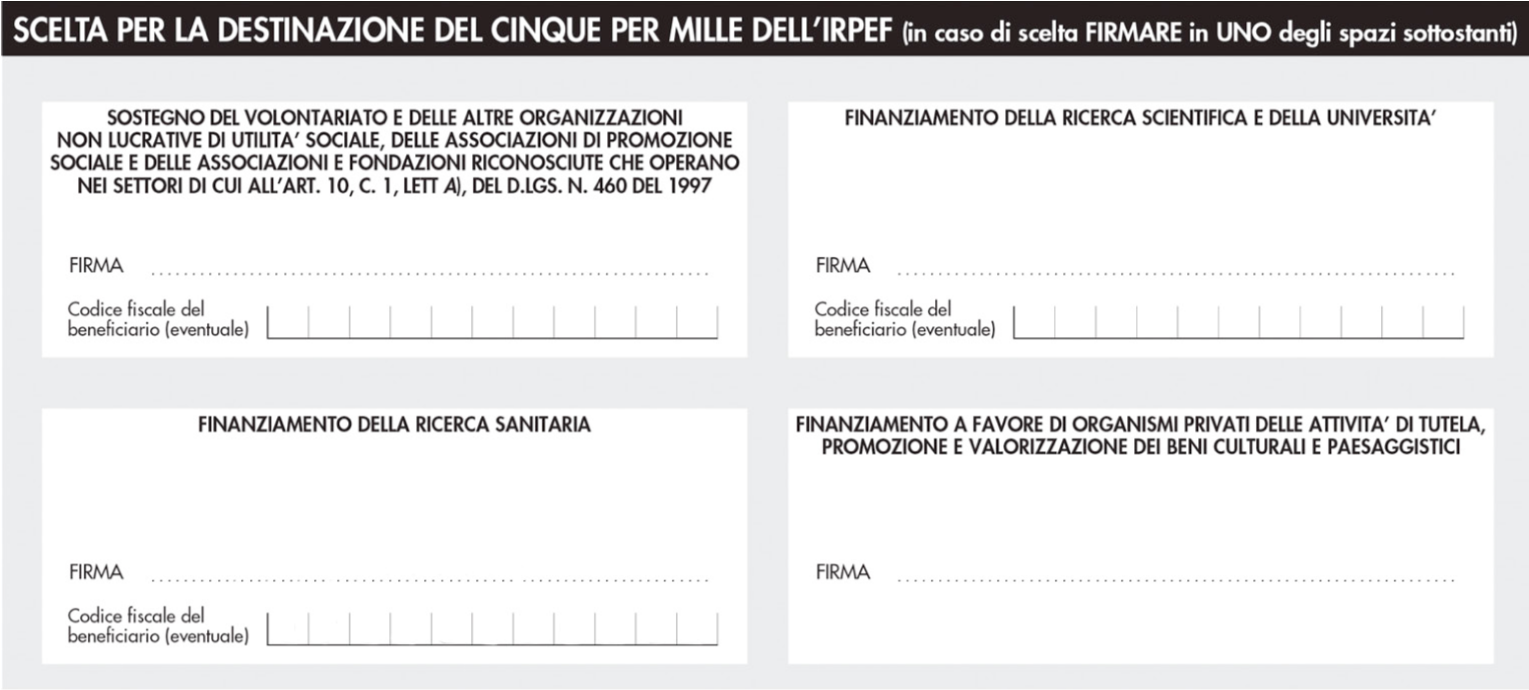 730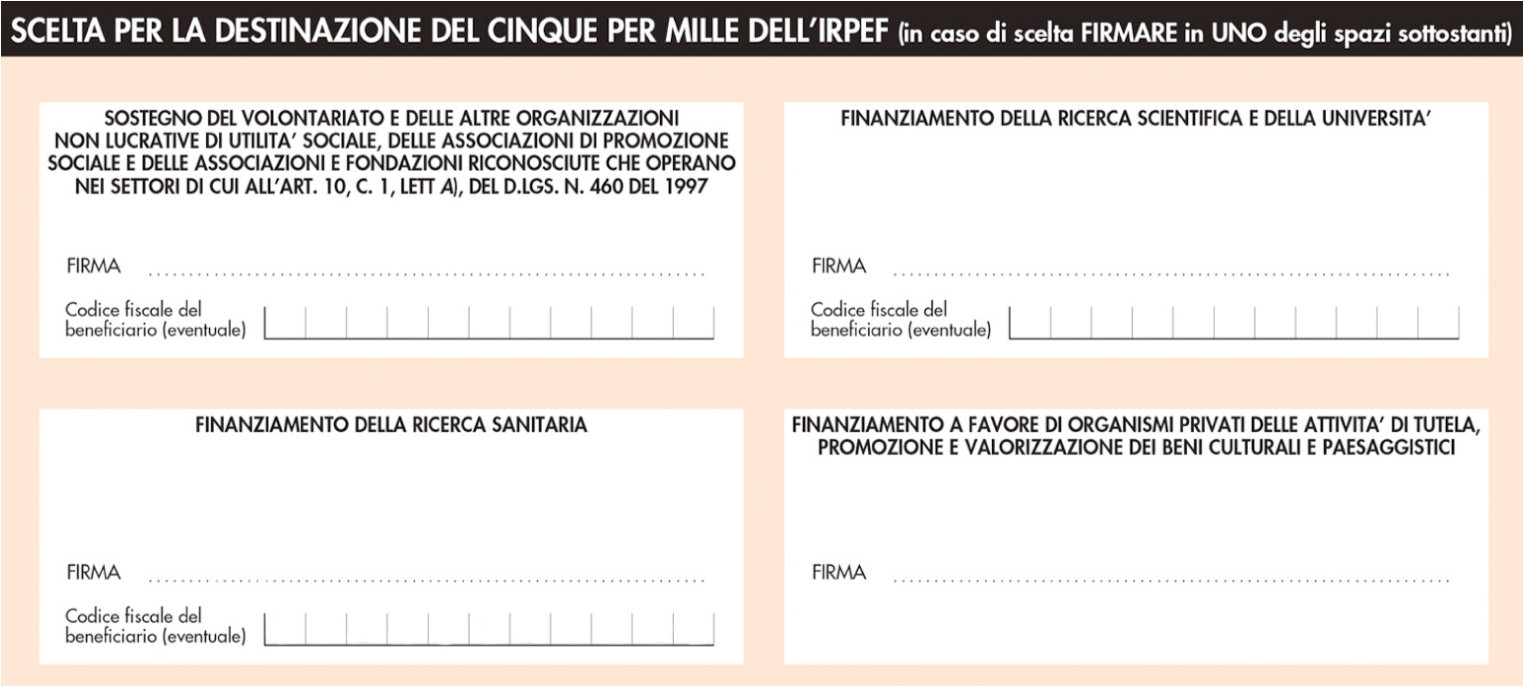 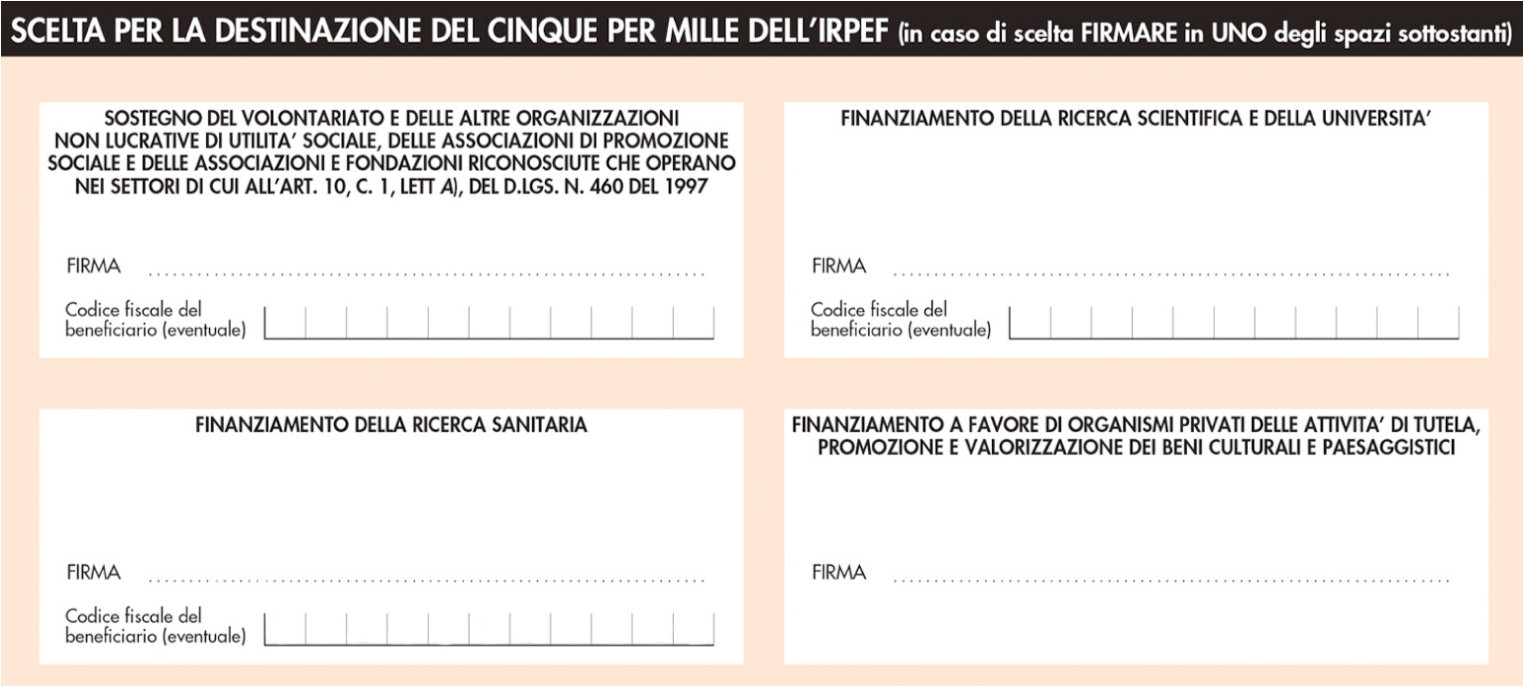 UNICO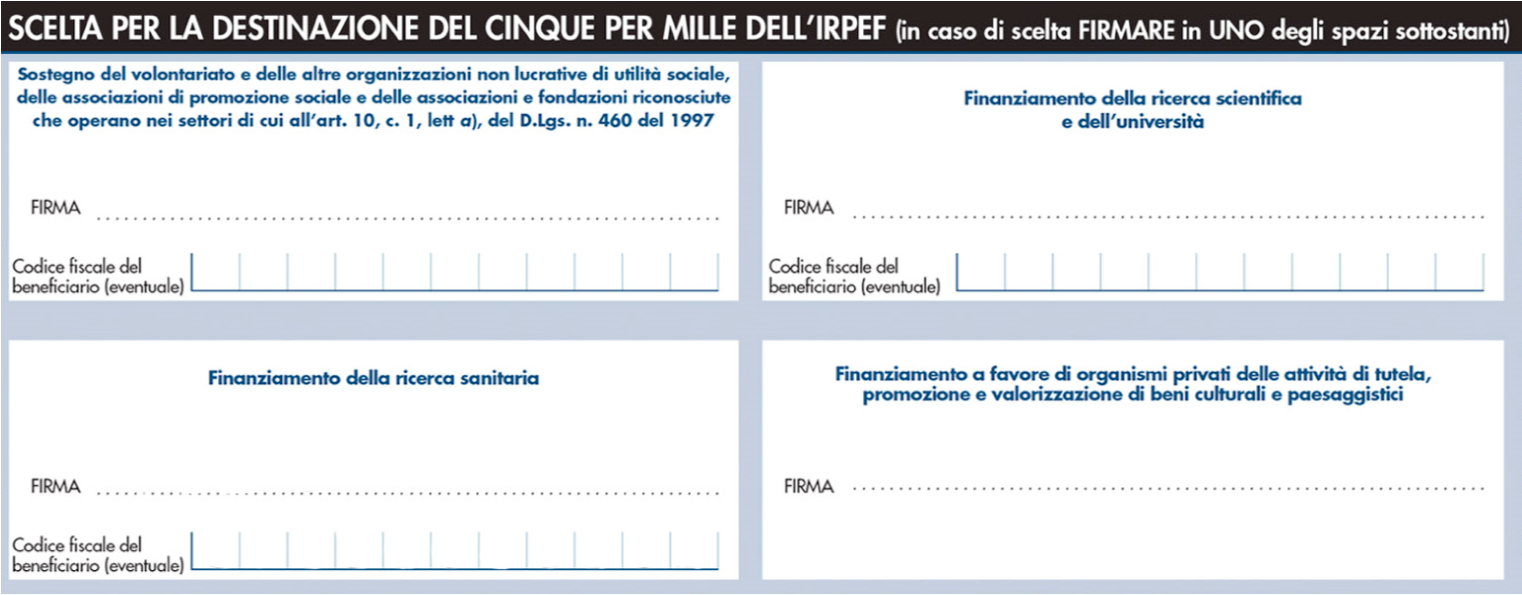 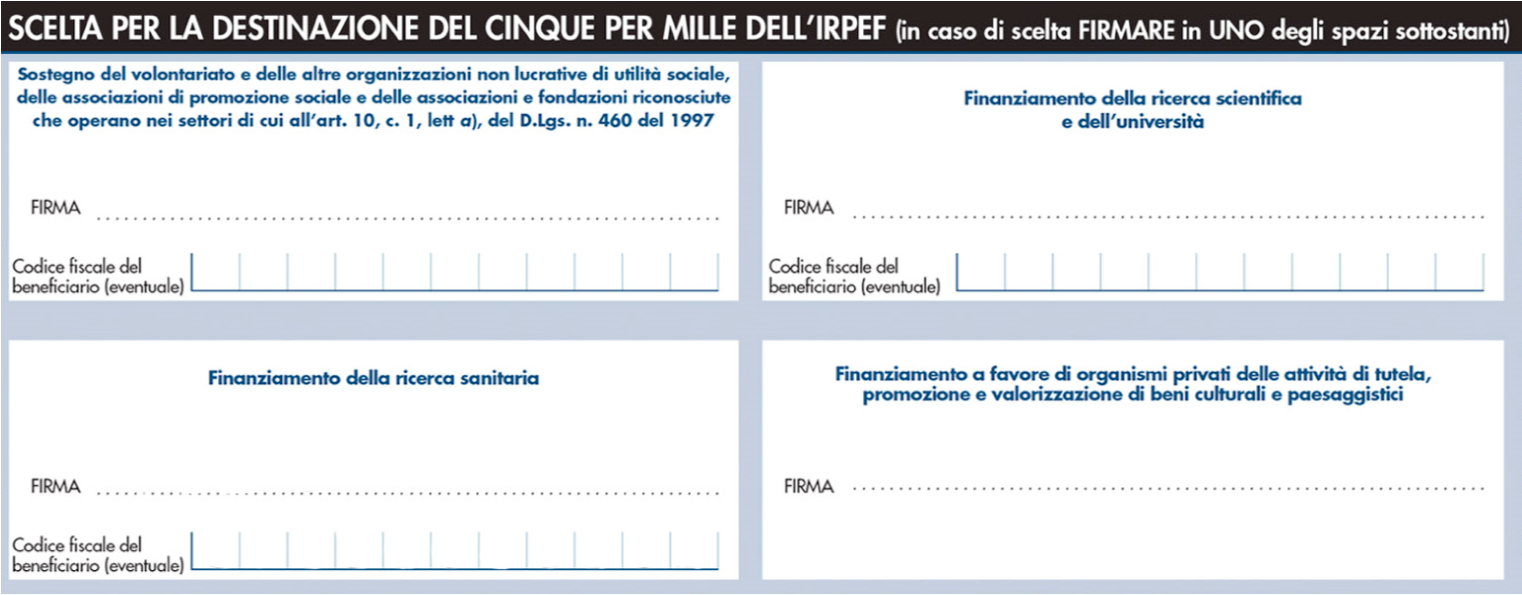 IHP Italian Horse Protection Onlus - strada privata Tignano, 56048 Volterra (PI)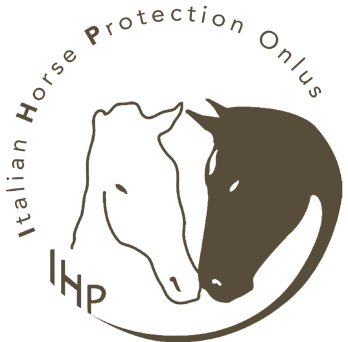 	www.horseprotection.it - ihp@horseprotection.it 	Grazie di cuore!tel  0588 323307  - mob.(+39) 327 9041393